ПРОЕКТ 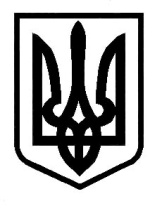 Знам`янська міська рада Кіровоградської областіВиконавчий комітетРішеннявід                               2017 року              		      		                      №    м. Знам`янкаПро фінансово-господарську діяльністькомунального підприємства "Бюро технічної інвентаризації" за  9 місяців 2017 року            Заслухавши та обговоривши інформацію начальника відділу економічного розвитку, промисловості, інфраструктури та торгівлі Кузіної І.П. та керівника Знам'янського міжміського комунального підприємства "Бюро технічної інвентаризації" Голової Л.О. про стан фінансово-господарської діяльності комунального підприємства за підсумками  9 місяців 2017 року, керуючись ст. 29 Закону України "Про місцеве самоврядування в Україні",  виконавчий комітет Знам'янської міської  радиВ И Р І Ш И В:Інформацію про фінансово-господарську діяльність комунального підприємства "Бюро технічної інвентаризації" взяти до відома  (аналітична довідка та  звіт про проведену роботу додаються ).За результатами фінансово-економічних показників діяльності за 9 місяців 2017 року визнати роботу комунального підприємства "Бюро технічної інвентаризації", ________________. Щоквартально проводити аналіз фінансово-господарської діяльності комунального підприємства "Бюро технічної інвентаризації" та виносити на розгляд виконавчого комітету Знам'янської міської ради.Контроль за виконанням даного рішення покласти на заступника міського голови з     питань діяльності виконавчих органів – начальника фінансового управління     Лихоту Г.В.                Міський голова                                                                     С.ФіліпенкоАналітична  довідкапро фінансово – господарську діяльність комунального підприємстваза  9 місяців 2017 року В цілому за 9 місяців 2017 року комунальним підприємством  "Бюро технічної інвентаризації" отримано  доходу від надання послуг в сумі  396,1 тис.грн., що на  53,4 тис. грн. більше  ніж за 9 місяців 2016 року  (342,7 тис. грн.). Прибуток комунального підприємства за  звітний період склав 18,2 тис. грн., що на 3,5 тис. грн. менше ніж за 9 місяців 2016 року (21,7 тис. грн.) .      Фінансово-економічні показники комунального підприємства за 9 місяців 2017 рокуФінансові показники підприємстваЧистий дохід від реалізації продукції, робіт, послуг збільшився на 53,4 тис. грн. в порівняні з 9 місяцями  2016 року  або на 15,6 %. Витрати підприємства  за звітний період збільшилися на 57,7 тис. грн. або на 17,9% а саме: на 25,6%  збільшилися  витрати на оплату праці, на 19,8% зросли нарахування на заробітну плату, на 0,02%  зросли матеріальні  витрати, інші операційні витрати зменшились на 56,7 %. У звітному періоді  вартість 1 нормо-години склала 46,99 грн. та залишилась на рівні минулого року. Розмір середньомісячної заробітної плати збільшився на 35,7 % і на кінець звітного періоду склав 5005 грн. Начальник відділу економічного розвитку,промисловості, інфраструктури та торгівлі                                                  І.КузінаЗвіт про проведену роботу Знам’янського міжміського комунального   підприємства « Бюро технічної інвентаризації» за 9 місяців 2017 рокуЗа 9 місяців 2017 року виконано замовлень у кількості 497, в тому числі населенню - 487, організаціям -10.Протягом звітного періоду підприємство виконало такі види робіт:виготовлення технічної документації на об’єкт нерухомості населенню і підприємств   (первинна інвентаризація, поточна інвентаризація);виготовлення документів на приватизацію квартир;видача свідоцтв про право власності на приватизацію; видача копій технічних паспортів;первина і поточна інвентаризація гаражів;виготовлення документів на кооперативні квартири;підготовка документів для прийняття в експлуатацію і узаконення нерухомого майна;видача інформаційних довідок про наявність та відсутність об’єктів нерухомості населенню і по запитам нотаріусів, виконавчої служби, поліції, прокуратури, СБУ, адвокатів, керівників підприємств і установ;підготовка документів для суду;виїзди на скарги;підготовка рішень на виконавчий комітет про видачу дублікатів свідоцтв про право власності та їх видача;надання консультацій.Проблемні питання: відсутність автотранспортних  засобів для виїзду на об’єкти,  згідно поданих замовлень від населення;великі затрати на електроенергію, яка використовується в процесі виробництва;проблеми з опаленням взимку;Перспективи :завдяки доступним та більш дешевим тарифам на послуги БТІ, підвищувати конкурентоспроможність підприємства.Керівник Знам»янського міжміського комунального підприємства « Бюро технічної інвентаризації»                                                                                               Л.Голова                          № з/пНайменування комунального підприємства Середньообліковачисельність чол.Середньо-місячна заробітна плата, грн.Прибуток +, збиток -, тис.грн.Кредиторська заборгованість, тис.грн.Дебіторська заборгованість, тис.грн.Чистий дохід, тис.грн.Фінансова підтримкаВитрати операцій-ної діяльності тис.грн.1Бюро технічної інвентаризації	55005+18,2108,22,6396,1-379,8ПоказникиОдин. виміру 9 місяців 2017 року       9 місяців 2016 рокуВідхилення(+ зростання,- зниження )Чистий дохід (виручка від реалізації продукції, робіт, послуг)тис.грн.396,1342,7+53,4Витратитис.грн.379,8322,1+57,7в т. ч. амортизація тис.грн.0,91,8-0,9           оплата працітис.грн.255,6203,5+52,1           нарахування на з/платутис.грн.56,246,9+9,3           матеріальні витратитис.грн.29,929,3+0,6           інші операційні витрати  в т.ч.:             тис.грн.37,240,6-3,4           оренда, ел.енергія, опаленнятис.грн.16,817,5-0,7           послуги банку, зв’язкутис.грн.6,25,5     +0,7           бланки, канцтоваритис.грн.9,46,5+2,9           інші (відрядження, семінари, списання  МБП, обслуговування комп’ютерної   техніки, госпвитрати) тис.грн.4,811,1-6,3Прибуток + ,   збиток -      за  ріктис.грн.+18,2+21,7-3,5Дебіторська  заборгованістьтис.грн.2,60,3+2,3Кредиторська  заборгованістьтис.грн.108,296,4+11,8Середньомісячна з/платагрн.5005,03688,0+1317Середньооблікова чисельністьчол.55,5-0,5Кількість виконаних замовленьшт.497435+62Обсяг нормо-годинн/год65725686+886Вартість 1 н/годинигрн.46,9946,990